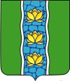 АДМИНИСТРАЦИЯ КУВШИНОВСКОГО РАЙОНАПОСТАНОВЛЕНИЕО внесении изменений в постановление администрации Кувшиновского района от 18.03.2020 № 90«О введении режима «Повышенная готовность»на территории Кувшиновского района Тверской области»В соответствии с Федеральным законом от 21.12.1994 № 68-ФЗ                      «О защите населения и территорий от чрезвычайных ситуаций природного и техногенного характера», Указом Президента Российской Федерации                 от 02.04.2020 № 239 «О мерах по обеспечению санитарно-эпидемиологического благополучия населения на территории Российской Федерации в связи с распространением новой коронавирусной инфекции (COVID-19)», постановлением Главного государственного санитарного врача Российской Федерации от 30.03.2020 № 9 «О дополнительных мерах по недопущению распространения COVID-19», постановление Губернатора Тверской области от 07.04.2020 № 30-пг «О внесении изменений в постановление Губернатора Тверской области о 17.03.2020 № 16-пг, ПОСТАНОВЛЯЮ:1. Внести в постановление администрации Кувшиновского района                    от 18.03.2020 № 90 «О введении режима «Повышенная готовность» на территории Кувшиновского района Тверской области» (далее - Постановление) изменения, дополнив его пунктом 6.5 следующего содержания:«6.5. Рекомендовать гражданам в возрасте старше 65 лет, находящимся на территории Кувшиновского района Тверской области, до отмены данного решения в установленном порядке не покидать места проживания (пребывания), за исключением случаев обращения за экстренной (неотложной) медицинской помощью и случаев иной прямой угрозы жизни и здоровью, случаев следования к месту (от места) осуществления деятельности (в том числе работы), осуществления деятельности, связанной с передвижением по территории Кувшиновского района Тверской области, в случае если такое передвижение непосредственно связано с осуществлением деятельности, которая не приостановлена в соответствии с нормативными правовыми актами Российской Федерации, Тверской области и Кувшиновского района, в том числе с оказанием транспортных услуг и услуг доставки, случаев следования к ближайшему месту приобретения товаров, работ, услуг, реализация которых не ограничена в соответствии с нормативными правовыми актами Российской Федерации, Тверской области и Кувшиновского района, выноса отходов, выгула домашних животных на расстоянии, не превышающем 100 метров от места проживания (пребывания), а также следования к месту проживания (пребывания) в другой субъект Российской Федерации».2. Настоящее постановление подлежит опубликованию в                   общественно-политической районной газете «Знамя» и размещению на официальном сайте администрации Кувшиновского района в сети «Интернет».Глава Кувшиновского района				                А.С. Никифорова17.04.2020 г.№127г. Кувшиново